1. На фотографији испод је шрафирана _____ круга.А. 1/9Б. 1/7В. 1/6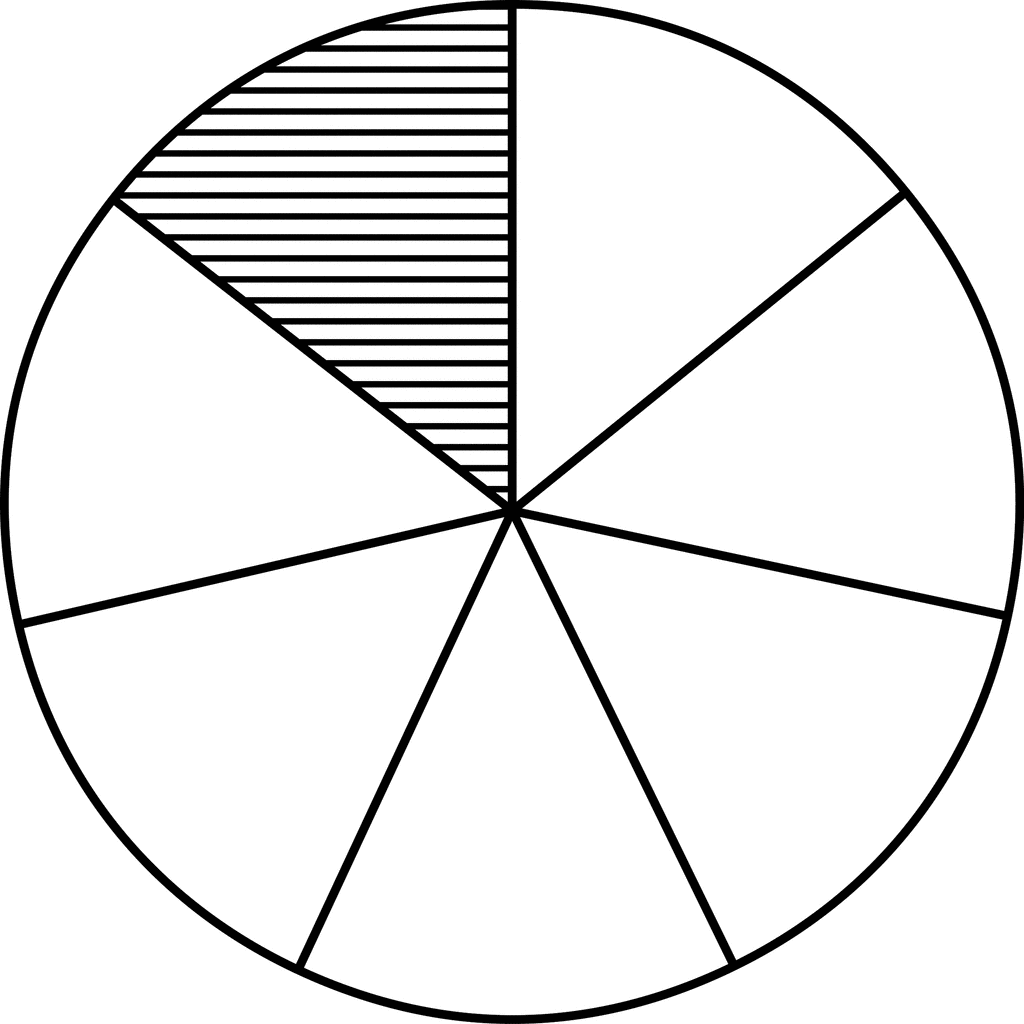 2. На фотографији испод је розе бојом обојена _____.А. 1/9Б. 1/7В. 1/6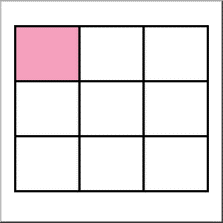 3. Одреди 1/7 броја 42.А. 9Б. 6В. 44. Број 28 увећај за његову седмину.А. 42Б. 4В. 325. Одреди 1/7 броја 35.____________________6. Број 64 умањи за деветину броја 72.А. 48Б. 36В. 567. Одреди 1/9 броја 27.А. 4Б. 7В. 38. 1/9 броја 63 је 6.А. ТачноБ. Нетачно9. Одреди 1/9 броја 45.____________________10. Број 42 увећај за његову седмину.________________________________11. У продавници се налазе 63 плишане играчке. Од тог броја једна деветина су зеке. Остало су медведићи. Колико плишаних медведића је у продавници?А. 48Б. 56В. 24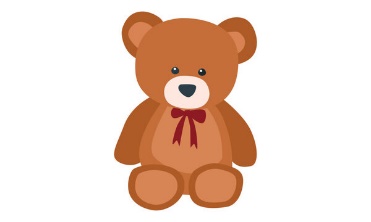 12. Број 81 умањи за његову деветину.А. 63Б. 69В. 7213. Одреди 1/7 броја 49._____________________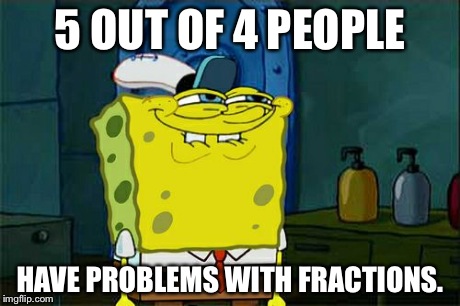 14. Одреди 1/9 броја 54.А. 6Б. 7В. 815. Број 56 увећај за његову седмину.А. 72Б. 81В. 6416. Број 48 увећај за деветину броја 27.А. 51Б. 63В. 72